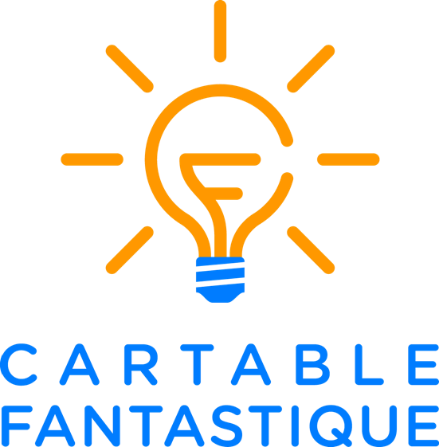 CYCLE 2 – CALCUL – CE2Comprendre le sens de la division Le cahier d’exercices pour la classe Les Fantastiques Exercices de Mathématiques              www.cartablefantastique.fr  1   Complète comme dans l’exemple.Exemple :  Manon veut ranger 18 œufs dans des boîtes de 6.De combien de boîtes a-t-elle besoin ? Manon a besoin de 3 boîtes car dans 18, il y a 3 fois 6. La multiplication : 6 x 3 = 18La division : 18 ÷ 6 = 3  Manon veut ranger 40 biscuits dans des boîtes de 8.De combien de boîtes a-t-elle besoin ? Manon a besoin de 5 boîtes car dans 40, il y a 5 fois 8.La multiplication : 8 x 5 = 40La division : ………… ÷ ………… = ………….b) Manon cueille 36 cerises. Elle veut les répartir dans des bols. Un bol peut contenir 9 cerises. De combien de bols a-t-elle besoin  ?Manon a besoin de 4 bols car dans 36, il y a 4 fois 9. La multiplication : …………..  x ………… = 36 La division : ………… ÷ ………… = ………….c) Manon veut ranger 28 craies dans des boîtes de 7.De combien de boîtes a-t-elle besoin ? Manon a besoin de ………….. boîtes car dans 28, il y  a ……….. fois 7. La multiplication : …………..  x ………… = 28  La division : ………… ÷ ………… = ………….  2   Réponds aux questions : Dans 20, combien de fois 5 ? ………………. Dans 21, combien de fois 3 ? ……………….. Dans 56, combien de fois 7 ? ……………….. Dans 81, combien de fois 9 ? ………………..  3   Lis cet énoncé. Puis complète comme dans l’exemple. Au zoo, il y a 40 oiseaux. Tom doit les placer dans des cages.  2 cages de 20 oiseaux, car 2 x 20 = 40  4 cages de ………… oiseaux, car 4 x ………….. = 40  5 cages de ………… oiseaux, car 5 x ………….. = 40 10 cages de ………… oiseaux, car 10 x ………….. = 40 8 cages de ………… oiseaux, car 8 x ………….. = 40  4   Calcule les divisions et justifie tes calculs avec une multiplication.  Exemple :  25 ÷ 8 = 4  parce que    25 = 8 x 4 12 ÷ 3 = ……….  parce que  12 = 3 x ………..  20 ÷ 2 = ……….  parce que    20 = 2 x ………..  15 ÷ 3 = ……….  parce que    15 = ……….. x ………..  18 ÷ 2 = ……….  parce que    ………… = ……….. x ………..  24 ÷ 4 = ……….  parce que    ………… = ……….. x ………..  5   Complète.  42 ÷ 7 = ……….  parce que    42 = 7 x ………..  35 ÷ 5 = ……….  parce que    35 = 5 x ………..  24 ÷ 8 = ……….  parce que    24 = 8 x ………..  54 ÷ 9 = ……….  parce que    54 = 9 x ………..   6   Complète pour résoudre les problèmes. 3 amis se partagent 21 bonbons. Combien de bonbons ont-ils chacun ? Dans 21, il y a 3 fois ………… .Complète la division :  21 ÷ 3 = ………… Léa distribue 32 cartes entre 4 joueurs. Combien de cartes ont-ils chacun ? Dans 32, il y a 4 fois ………… .Écris la division :  …………  ÷ …………  = ………… Un sachet de 6 pommes coûte 12 €. Quel est le prix d’une seule pomme ? Dans 12, il y a ……… fois 6.Écris la division :  …………  ÷ …………  = …………  7   Complète comme dans l’exemple. Exemple : Dans 18, combien de fois 2 ?  9 donc 18 ÷ 2 = 9 Dans 28, combien de fois 7 ?  …………………………………………………………. Dans 30, combien de fois 5 ?  …………………………………………………………. Dans 64, combien de fois 8 ?  ………………………………………………………….  8   Multiplier ou diviser ? Colorie la bonne étiquette.  Tom a 5 boîtes. Dans chaque boîte, il y a 35 biscuits. Combien de biscuits Tom a-t-il en tout ?  35 x 5.      35 ÷ 5 .        Léa distribue 35 crêpes à 5 enfants. Chaque enfant a le même nombre de crêpes. Combien de crêpes a chaque enfant ?  35 x 5.      35 ÷ 5 . Une tartelette aux pommes coûte 5 €. Marie en achète 35. Combien d’euros dépense Marie ?  35 x 5.      35 ÷ 5 .        Le boulanger a 35 croissants. Il veut les vendre par sachet de 5. Combien de sachets peut-il faire ?  35 x 5.      35 ÷ 5 .          9   Résous les problèmes en utilisant une division.Rémi a 42 bandes dessinées. Il les range en 6 piles identiques. 
Combien de bandes dessinées y a-t-il dans une pile ? Marie est allée 32 fois au cinéma cette année. Tom y est allé 4 fois moins que Marie. Combien de fois Tom est-il allé au cinéma ? Karim prend l’avion. Il a 9 valises qui font toutes le même poids. Lorsque Karim pèse ses 9 valises ensemble, la balance affiche 72 kilos. Combien pèse une valise ?   10   Écris une division qui correspond à la multiplication.   4 x 8 = 23   …………  ÷ …………  = …………  7 x 6 = 42   …………  ÷ …………  = …………  3 x 5 = 15   …………  ÷ …………  = …………  4 x 2 = 8     …………  ÷ …………  = …………  11   Complète pour être le plus proche du résultat. Exemple :  3 x  8  < 254 x ………… < 255 x ….…….. < 359 x ………… < 206 x ….…….. < 447 x ………… < 238 x ….…….. < 25  12   Complète comme dans l’exemple. Exemple :  32 ÷ 5  = ?
5 x 6 = 30 donc 32 ÷ 5 = 6 et il reste 2 20 ÷ 3 = ?3 x ……..……= …………...  donc 20 ÷ 3 = ……..  et il reste ………………….59 ÷ 7 =  ?    7 x ………… = …………...  donc 59 ÷ 7 = ……….. et il reste ……… .38 ÷ 4 =  ?        4 x ………… = …………...   donc 38 ÷ 4 = ……….. et il reste ……… .  13   Complète comme dans l’exemple. Exemple :  17 = (2 x 8) + 1  donc 17 ÷ 2 = 8  et il reste 1.23 = ( 7 x 3 ) + ………. donc  23 ÷ 7 = ………..  et il reste ………39 = ( 6 x 6 ) + ………. donc  39 ÷ 6 = ………..  et il reste ………65 = ( 9 x ……. ) + ………. donc  65 ÷ 9 = ………..  et il reste ………44 = ( 5 x ……. ) + ………. donc  44 ÷ 5 = ………..  et il reste ………